ATLANTIC DRIVING SCHOOL INFORMED CONSENTDriving Lessons in the Era of COVID-19Thank you for your continued trust in our school.  As with the transmission of any communicable disease like a cold or the flu, you may be exposed to COVID-19, also known as “Coronavirus”, at any time or in any place.  Be assured that we will follow state and federal regulations and disinfection protocols to limit transmission of all diseases in our office and our vehicles.Despite our careful attention to sterilization, there is still a chance that you could be exposed to an illness in our office or our vehicles, just as you might be at your gym, grocery store or favorite restaurant.  “Social Distancing” nationwide has reduced the transmission of the Coronavirus.  Although we do take measures to provide social distancing at our school, due to the nature of the services we provide, it is not possible to maintain social distancing between students and instructors.Although exposure is unlikely, do you accept the risk and consent to our services.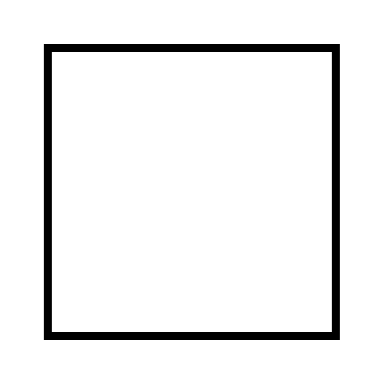   Yes	                    No_________________________________________Student Name_________________________________________		____________________Parent/Guardian Name						Relationship_________________________________________		____________________Parent/Guardian Signature						Date